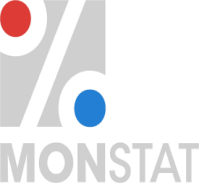 CRNA GORAUPRAVA ZA STATISTIKUMETODOLOŠKO UPUTSTVODOLASCI I NOĆENJA TURISTA U INDIVIDUALNOM (PRIVATNOM) SMJEŠTAJUPodgorica, jun 2023.Sadržaj I METODOLOŠKE OSNOVE ............................................................................................... 3 Pravni osnov za sprovođenje godišnjeg istraživanja o dolascima i noćenjima turista u individualnom/privatnom smještaju je Zakon o zvaničnoj statistici i sistemu zvanične statistike („Sl. list Crne Gore, br. 18/12 i 47/19) i Godišnji plan zvanične statistike. I METODOLOŠKE OSNOVE Uvod Oblast statistike turizma regulisana je EU Regulativom br. 692/2011 i obaveza Uprave za statistiku je da primijeni sve neophodne instrumente za obračun ove statistike shodno evropskim standardima. Cilj i sadržaj Cilj istraživanja o dolascima i noćenjima turista u individualnim (privatnim) smještajnim objektima je da obezbijedi osnovne podatke o obimu turističkog prometa (dolasci i noćenja) domaćih i stranih turista. Istraživanjem se prikupljaju podaci o: broju dolazaka i noćenja domaćih i stranih turista u individualnim (privatnim) smještajnim objektima koji uključuju smještaj u kućama i sobama za iznajmljivanje, kao i turističkim apartmanima;strukturi dolazaka i noćenja stranih turista prema zemlji pripadnosti u individualnim (privatnim) smještajnim objektima.Jedinica posmatranja Turisti u smještajnim objektima za individualni (privatni) smještaj.Obuhvat Istraživanjem su obuhvaćeni podaci o smještajnim objektima na teritoriji Crne Gore koji pružaju usluge smještaja u kućama i sobama za iznajmljivanje, kao i turističkim apartmanima.Izvještajne jedinice (izvori podataka) Inputi, za dobijanje konačnih podataka, baziraju se na dvije grupe izvora podataka: administrativne baze podataka (primarni izvori podataka) jesu lokalne turističke organizacije (Zakon o turističkim organizacijama: "Službeni list Republike Crne Gore", br. 011/04 od 20.02.2004, 046/07 od 31.07.2007, Službeni list Crne Gore", br. 073/10 od 10.12.2010, 040/11 od 08.08.2011, 045/14 od 24.10.2014, 042/17 od 30.06.2017, 027/19 od 17.05.2019).  Prijava i odjava turista podnosi se lokalnoj turističkoj organizaciji ili njenim organizacionim djelovima-turističkim informativnim biroima na čijoj se teritoriji pružaju usluge smještaja. Takođe, stranac koji boravi u Crnoj Gori u turističke svrhe, a ne koristi usluge davaoca smještaja može prijavu i odjavu boravka podnijeti preko turističke organizacije.Lokalne turističke organizacije na osnovu svojih sistema prijave i odjave boravka turista, kao i razvijenog načina praćenja turističkog prometa sastavljaju mjesečni izvještaj o dolascima i noćenjima turista u individualnom (privatnom) smještaju i dostavljaju Upravi za statistiku do 10-og u mjesecu nakon završetka referentnog perioda.administrativne baze podataka (sekundarni izvori podataka): Ministarstva unutrašnjih poslova - registar boravišta RB90 - Zakon o strancima ("Službeni list Crne Gore", br. 012/18 od 23.02.2018, 003/19 od 15.01.2019, 086/22 od 03.08.2022);Ministarstvo održivog razvoja i turizma - Zakon o turizmu i ugostiteljstvu ("Službeni list Crne Gore", br. 002/18 od 10.01.2018, 004/18 od 26.01.2018, 013/18 od 28.02.2018, 025/19 od 30.04.2019, 067/19 od 11.12.2019, 076/20 od 28.07.2020, 130/21 od 16.12.2021) - podaci o evidenciji smještajnih objekata iz Centralnog turističkog registra; Nacionalna turistička organizacija - Zakon o turističkim organizacijama ("Službeni list Republike Crne Gore", br. 011/04 od 20.02.2004, 046/07 od 31.07.2007, Službeni list Crne Gore", br. 073/10 od 10.12.2010, 040/11 od 08.08.2011, 045/14 od 24.10.2014, 042/17 od 30.06.2017, 027/19 od 17.05.2019) - podaci iz izvještaja o turističkom prometu.Sekundarni izvori podataka služe za provjeru konzistentnosti primarnih izvora podataka, i kao osnov za primjenu određenih statističkih metoda u proizvodnji preliminarnih podataka.(iii)      statistički podaci:- 	privrednih društva koja raspolažu sa relevantnim podacima (putarine i sl.);-  sektorskih zvaničnih statistika (statistika trgovine na malo, statistika spoljne trgovine, statistika saobraćaja, statistika životne sredine, itd.).
Obrada podataka Obrada podataka zasnovana je na Generičkom modelu statističkog biznis procesa (GSBPM - Generic Statistical Business Process Model). Nivo objave podataka Prema EU Regulativi br. 692/2011, definisano je da države članice EU koje imaju manje od 1% ukupnog godišnjeg broja noćenja u turističkim smještajnim objektima u Evropskoj uniji, mogu obrađivati podatke o broju dolazaka i noćenja turista samo za turističke objekte u hotelima i drugom kolektivnom smještaju, dok objavljivanje individualnog (privatnog) privatnog smještaja nije obavezno. Crna Gora se nalazi ispod praga od 1%.Uvažavajući nacionalni interes za podacima o dolascima i noćenjima turista u    individualnom (privatnom) smještaju, Uprava za statistiku objavljuje preliminarne mjesečne podatke na nivou Crne Gore, dok se konačni godišnji objavljuju na nivou Crne Gore i opština. Rokovnik osnovnih faza rada Podaci se prikuplјaju mjesečno. Rokovi dostavljanja i nivo objave konačnih i preliminarnih podataka definišu se Godišnjim planom zvanične statistike.  Zaštita individualnih podataka Individualni podaci o fizičkim ili pravnim licima i domaćinstvima su povjerljivi i predstavljaju službenu tajnu (član 56 Zakona o zvaničnoj statistici i sistemu zvanične statistike).II DEFINICIJE Turizam su aktivnosti osoba koje putuju i borave u mjestima izvan svoje uobičajene sredine, ne duže od jedne godine, zbog odmora, posla ili drugih ličnih razloga, osim zapošljavanja kod privrednog subjekta sa sjedištem u mjestu posjete. Turista je svaka osoba koja izvan svoje uobičajene sredine provede najmanje jednu noć u smještajnim objektima ali ne duže od 12 mjeseci neprekidno, a razlog njegovog putovanja može biti odmor, rekreacija, zdravlje, sport, religija, porodica, posao i drugi razlozi. Turistima se ne smatraju osobe koje u mjestu posjete borave duže od 12 uzastopnih mjeseci, osobe koje obavljaju neku aktivnost finansiranu iz mjeste posjete, osobe koje redovno dnevno ili nedjeljno putuju u mjesto gdje obavljaju posao ili studiraju, migranti, pogranični radnici, diplomatski i konzularni predstavnici, izbjeglice, raseljena lica, osobe u tranzitu koje formalno ne ulaze u zemlju.Prebivalište je mjesto u kojem se osoba nastanila s namjerom da u njemu stalno živi. Turista je registrovan u svakom mjestu ili objektu u kojem boravi. Zbog toga u slučaju promjene mjesta ili objekta dolazi do njegovog ponovnog registrovanja i time do dupliranja u podacima. Prema tome, statistika evidentira broj dolazaka turista, a ne broj turista. Domaći turista je svaka osoba s prebivalištem u Crnoj Gori koja u nekom mjestu u Crnoj Gori izvan mjesta svog prebivališta provede najmanje jednu noć u smještajnom objektu.Strani turista je svaka osoba s prebivalištem izvan Crne Gore koja privremeno boravi u Crnoj Gori i provede najmanje jednu noć u smještajnom objektu.Turističke organizacije osnivaju se radi unapređenja i promocije turističkog proizvoda u skladu sa strategijom promocije crnogorskog turizma i njegovim posebnim i opštim zadacima, kako na lokalnom nivou, tako i na nivou Crne Gore.Izdaje i štampa Uprava za statistiku Crne Gore (MONSTAT)81000 Podgorica, IV proleterske 2 (+382) 20 230-811, faks (+382) 20 230-814Metodologiju pripremio:Odsjek poslovnih statistika, statistike stranih filijalai strukturalne biznis statistikeTel. + 382-20-230-837e-mail: contact@monstat.org